REQUERIMENTO Nº 344/2022Assunto: Solicita à Companhia Paulista de Força e Luz (CPFL), execução da poda de árvore, localizada na Rua Pedro Rabechi, próxima ao n° 190 - Terras de Savion, conforme especifica.Senhor Presidente,CONSIDERANDO que este Vereador foi procurado por moradores, a fim de contribuir para solucionar este problema intervindo junto ao departamento competente da CPFL;CONSIDERANDO que esta condição insegura poderá ser agravada durante dias intempéries, bem como dias de chuva ou tempestade;CONSIDERANDO que a árvore se apresenta alta, sem nenhuma indicação de manutenção, com seus galhos voltados a fiação elétrica, assim ocasionando perigo e riscos de queda; (Conforme fotos em anexo).REQUEIRO, nos termos regimentais e após ouvido o Douto e Soberano plenário que realize execução da poda de árvore, localizada na Rua Pedro Rabechi, próxima ao n° 190 - Terras de SavionSALA DAS SESSÕES, 19 de julho de 2022.HIROSHI BANDO
Vereador – PSD
(Assinado Digitalmente)*Acompanha 02 (duas) fotos.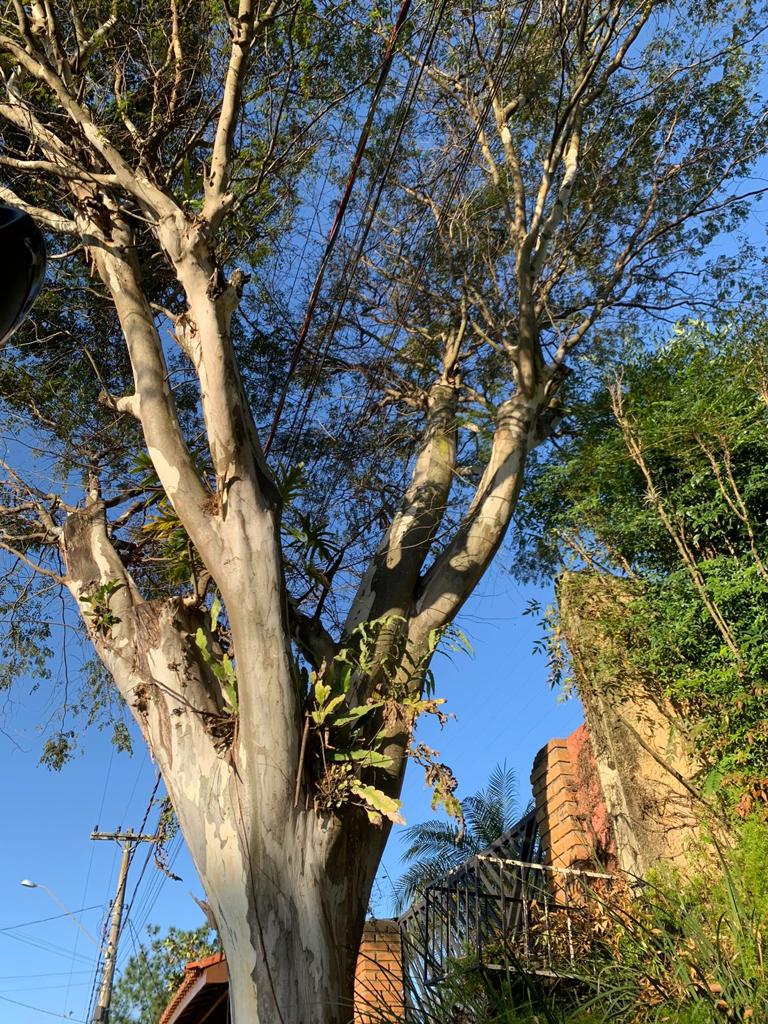 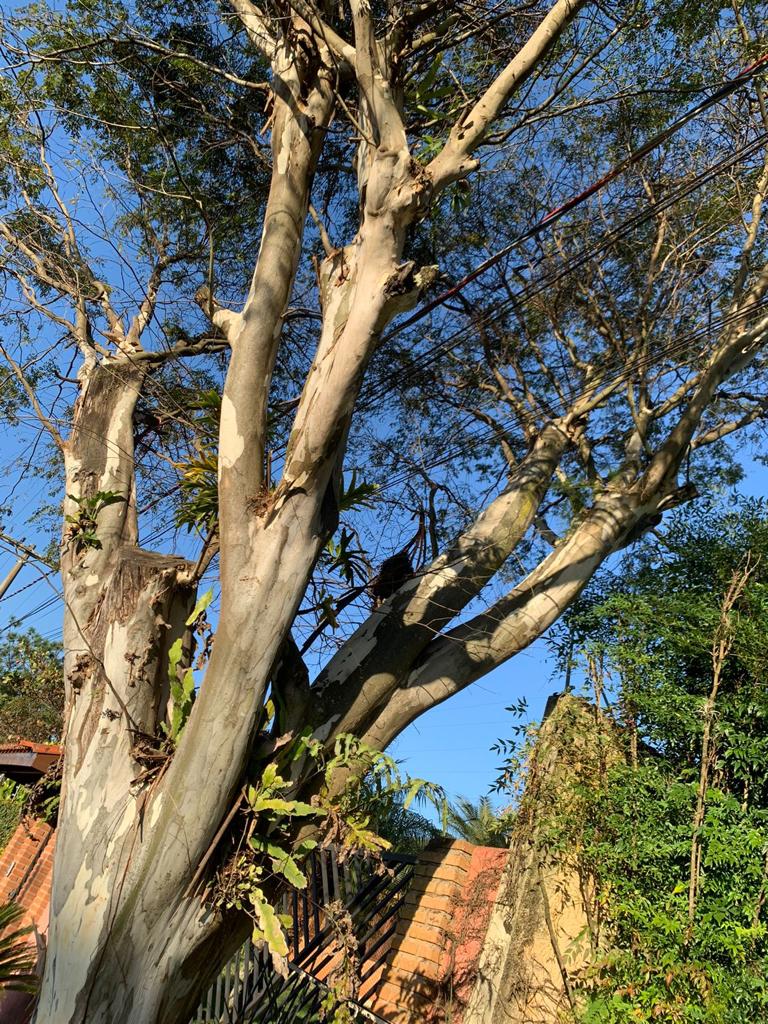 